Зарегистрировано в Минюсте России 15 ноября 2023 г. N 75954МИНИСТЕРСТВО ПРОСВЕЩЕНИЯ РОССИЙСКОЙ ФЕДЕРАЦИИПРИКАЗот 16 октября 2023 г. N 771ОБ УТВЕРЖДЕНИИ ПОРЯДКАДОПУСКА СОВЕРШЕННОЛЕТНИХ ЛИЦ, ОБУЧАЮЩИХСЯ ПО ОБРАЗОВАТЕЛЬНЫМПРОГРАММАМ СРЕДНЕГО ПРОФЕССИОНАЛЬНОГО ОБРАЗОВАНИЯ, К ЗАНЯТИЮПЕДАГОГИЧЕСКОЙ ДЕЯТЕЛЬНОСТЬЮ ПО ОБРАЗОВАТЕЛЬНЫМ ПРОГРАММАМДОШКОЛЬНОГО ОБРАЗОВАНИЯ И НАЧАЛЬНОГО ОБЩЕГО ОБРАЗОВАНИЯВ соответствии с частью 6 статьи 46 Федерального закона от 29 декабря 2012 г. N 273-ФЗ "Об образовании в Российской Федерации", пунктом 1 и подпунктом 4.2.52(11) пункта 4 Положения о Министерстве просвещения Российской Федерации, утвержденного постановлением Правительства Российской Федерации от 28 июля 2018 г. N 884, приказываю:1. Утвердить по согласованию с Министерством труда и социальной защиты Российской Федерации прилагаемый Порядок допуска совершеннолетних лиц, обучающихся по образовательным программам среднего профессионального образования, к занятию педагогической деятельностью по образовательным программам дошкольного образования и начального общего образования.2. Настоящий приказ вступает в силу с 1 сентября 2024 г. и действует до 1 сентября 2030 года.Исполняющий обязанности МинистраА.А.КОРНЕЕВУтвержденприказом Министерства просвещенияРоссийской Федерацииот 16 октября 2023 г. N 771ПОРЯДОКДОПУСКА СОВЕРШЕННОЛЕТНИХ ЛИЦ, ОБУЧАЮЩИХСЯ ПО ОБРАЗОВАТЕЛЬНЫМПРОГРАММАМ СРЕДНЕГО ПРОФЕССИОНАЛЬНОГО ОБРАЗОВАНИЯ, К ЗАНЯТИЮПЕДАГОГИЧЕСКОЙ ДЕЯТЕЛЬНОСТЬЮ ПО ОБРАЗОВАТЕЛЬНЫМ ПРОГРАММАМДОШКОЛЬНОГО ОБРАЗОВАНИЯ И НАЧАЛЬНОГО ОБЩЕГО ОБРАЗОВАНИЯ1. К занятию педагогической деятельностью по образовательным программам дошкольного образования и начального общего образования в последний год обучения допускаются совершеннолетние лица, обучающиеся по образовательным программам среднего профессионального образования по специальностям, входящим в укрупненную группу специальностей "Образование и педагогические науки", и успешно прошедшие промежуточные аттестации <1> (далее - обучающиеся).--------------------------------<1> Часть 3.1 статьи 46 Федерального закона от 29 декабря 2012 г. N 273-ФЗ "Об образовании в Российской Федерации".2. Обучающийся при наличии в организации, осуществляющей образовательную деятельность по образовательным программам дошкольного образования и начального общего образования (далее - работодатель), потребности в педагогических работниках представляет работодателю:документы, предусмотренные статьей 65 Трудового кодекса Российской Федерации, за исключением документов об образовании и о квалификации;характеристику обучающегося, выданную организацией, осуществляющей образовательную деятельность, в которой он обучается;справку о периоде обучения по образцу, самостоятельно установленному организацией, осуществляющей образовательную деятельность <2>, в которой он обучается, подтверждающую успешное прохождение им промежуточных аттестаций за предыдущие годы обучения по образовательной программе среднего профессионального образования по специальности, входящей в укрупненную группу специальностей "Образование и педагогические науки", с указанием перечня освоенных обучающимся учебных предметов, курсов, дисциплин (модулей), практики и общего количества часов, предусмотренных программами учебных предметов, курсов, дисциплин (модулей).--------------------------------<2> Часть 12 статьи 60 Федерального закона от 29 декабря 2012 г. N 273-ФЗ "Об образовании в Российской Федерации".3. Работодатель проверяет документы, представленные обучающимся, на предмет отсутствия ограничений к занятию педагогической деятельностью, предусмотренных статьей 331 Трудового кодекса Российской Федерации и частью 4.1 статьи 46 Федерального закона от 29 декабря 2012 г. N 273-ФЗ "Об образовании в Российской Федерации".4. В случае представления обучающимся неполного комплекта документов, указанных в пункте 2 настоящего Порядка, или выявления у обучающегося ограничений к занятию педагогической деятельностью, предусмотренных статьей 331 Трудового кодекса Российской Федерации и частью 4.1 статьи 46 Федерального закона от 29 декабря 2012 г. N 273-ФЗ "Об образовании в Российской Федерации", работодатель возвращает представленные документы обучающемуся с указанием причин возврата.5. С обучающимся, представившим полный комплект документов, предусмотренных пунктом 2 настоящего Порядка и не имеющим ограничений к занятию педагогической деятельностью, предусмотренных статьей 331 Трудового кодекса Российской Федерации и частью 4.1 статьи 46 Федерального закона от 29 декабря 2012 г. N 273-ФЗ "Об образовании в Российской Федерации", работодатель проводит собеседование с целью оценки подготовленности обучающегося к занятию педагогической деятельностью по образовательным программам дошкольного образования и (или) начального общего образования.6. Решение о допуске обучающегося к педагогической деятельности принимается работодателем по результатам проведенного с ним собеседования. В случае принятия решения о допуске обучающегося к педагогической деятельности работодатель заключает с ним трудовой договор в соответствии с Трудовым кодексом Российской Федерации.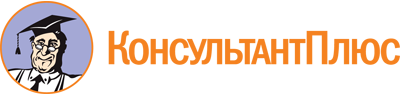 Приказ Минпросвещения России от 16.10.2023 N 771
"Об утверждении Порядка допуска совершеннолетних лиц, обучающихся по образовательным программам среднего профессионального образования, к занятию педагогической деятельностью по образовательным программам дошкольного образования и начального общего образования"
(Зарегистрировано в Минюсте России 15.11.2023 N 75954)Документ предоставлен КонсультантПлюс

www.consultant.ru

Дата сохранения: 20.11.2023
 